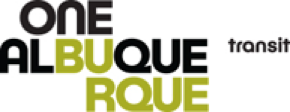 Transit Advisory Board Agenda September 10, 2020Virtual Meeting (Online) Via ZOOMMeeting ID: 974 3077 4138Phone#: 1 669 900 6833 or 1 253 215 8782 4:00 pm to 5:30 pmNotice: This meeting will be held electronically pursuant to Mayor Keller’s instructions that boards meet using virtual teleconferencing platforms. See ABQ Ride’s website for Zoom information or call the Transit Department for more assistance in attending our meeting: 505-243-7433Welcome and TAB Roll Call: [  ] Harris Balkin; [  ] Kathy Foster; [  ] Rachel Hertzman; [  ] Brendan Miller; [  ] William Moore; [  ] Steve Pilon; [   ] Orville Pratt; [   ] Christopher Ramirez; [   ] Patricia Salisbury; [  ] Jacqueline Smith (PTAB)Transit Roll Call: [  ] Danny Holcomb [   ] Ernest Apodaca [ ] Margaret LuceroLand AcknowledgementCall to Order and Roll CallApproval of Agenda or AdditionsApproval of Minutes: AugustPublic Comments (2-minute limit on public comments)Chair Report: Christopher RamírezTAB ResolutionsUpdates from other Transit Boards & SystemsEssential Workers/Transit Dependent RidersDirector’s Report: Danny Holcomb Ridership ReportCOVID UpdatesBoard Member Requested UpdatesUnfinished Business: Transit RFP UpdateTAB ResolutionsTAB and ABQRide Engagement ProjectsSan Pedro ART StationNew Business:Ticket Vending Machines (TVMs) - Stan LowElectric Bus Purchase - Danny HolcombHouston Transit System - Steven PilonSecond Round of Public CommentAdjournmentNext meeting: October 8, 2020